MẪU: KQT05-ĐTĐHCỘNG HÒA XÃ HỘI CHỦ NGHĨA VIỆT NAM Độc lập - Tự do - Hạnh phúcĐƠN XIN HỦY TÍCH LŨY HỌC PHẦNKính gửi:Khoa Trưởng Khoa Quốc tế;Tổ Đào tạo Khoa Quốc tế.Tôi tên là: ...................................................................................... Mã sinh viên: ...........................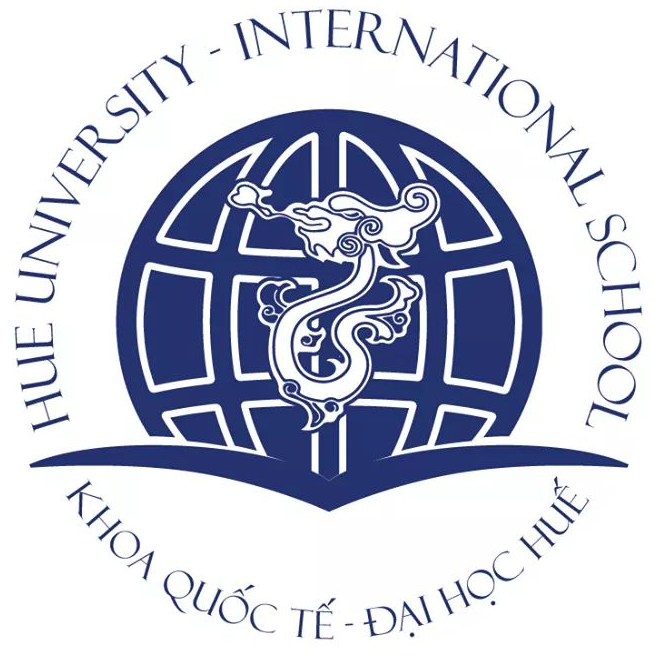 Hiện đang học lớp: .......................................... Khóa: .................. Số điện thoại: ...........................Ngành/Chuyên ngành: ....................................................................................................................Trong học quá trình học tập, tôi đã đăng ký học và đạt kết quả điểm các học phần như sau: Do tổng số tín chỉ đã học lớn hơn tổng số tín chỉ phải tích lũy trong chương trình đào tạo của ngành học, cho nên tôi làm đơn này kính xin Khoa chuyên môn xét và cho hủy tích lũy các học phần thừa nêu trên.Tôi xin chân thành cảm ơn./.PHẦN XÉT DUYỆT CỦA KHOA TRƯỞNGGhi chú: Sinh viên xem thông báo, thời khóa biểu và lịch thi trên trang website Khoa Quốc tế. Sau 03 ngày làm việc kể từ ngày nộp đơn, nếu chưa thấy kết quả, sinh viên liên hệ với Tổ Đào tạo Khoa Quốc tế để kiểm tra.Số TTMãhọc phầnTên học phầnNhómSố TC123456Tổng số tín chỉ Tổng số tín chỉ Tổng số tín chỉ Tổng số tín chỉ Thừa Thiên Huế, ngày … tháng … năm 20..…XÁC NHẬN CỦA CỐ VẤN HỌC TẬPNgười làm đơn(Sinh viên ký và ghi rõ họ tên)